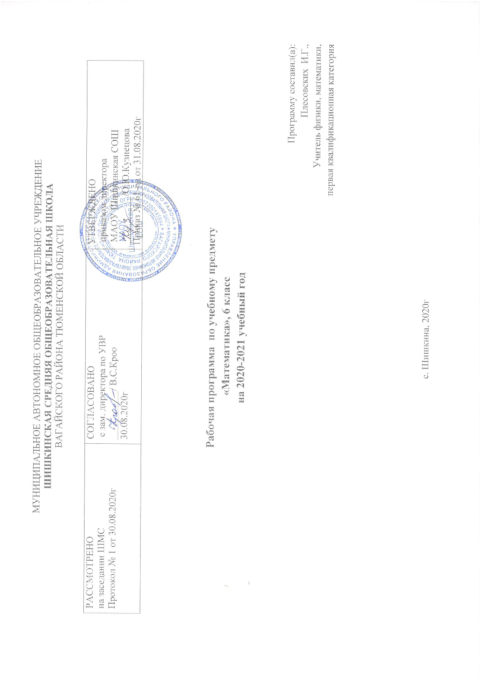 Планируемые результаты освоения учебного предмета «Математика» 6 класс    Личностные результаты:воспитание российской гражданской идентичности: патриотизма, уважения к Отечеству, осознания вклада отечественных учёных в развитие мировой науки;ответственное отношение к учению, готовность и способность обучающихся к саморазвитию и самообразованию на основе мотивации к обучению и познанию;3) осознанный выбор и построение дальнейшей индивидуальной траектории образования на базе ориентировки в мире профессий и профессиональных предпочтений с учётом устойчивых познавательных интересов, а также на основе формирования уважительного отношения к труду, развитие опыта участия в социально значимом труде;4) умение контролировать процесс и результат учебной и математической деятельности;критичность мышления, инициатива, находчивость, активность при решении математических задач.умение ясно, точно, грамотно излагать свои мысли в устной и письменной речи, понимать смысл поставленной задачи, выстраивать аргументацию, приводить примеры и контрпримеры;умение распознавать логически некорректные высказывания, критически мыслить, отличать гипотезу от факта.Метапредметные результаты:умение самостоятельно определять цели своего обучения, ставить и формулировать для себя новые задачи в учёбе, развивать мотивы и интересы своей познавательной деятельности;умение соотносить свои действия с планируемыми результатами, осуществлять контроль своей деятельности в процессе достижения результата, определять способы действий в рамках предложенных условий и требований, корректировать свои действия в соответствии с изменяющейся ситуацией;умение определять понятия, создавать обобщения, устанавливать аналогии, классифицировать, самостоятельно выбирать основания и критерии для классификации;умение устанавливать причинно-следственные связи, строить логическое рассуждение, умозаключение (индуктивное, дедуктивное и по аналогии) и делать выводы;развитие компетентности в области использования информационно-коммуникационных технологий;первоначальные представления об идеях и о методах математики как об универсальном языке науки и техники, о средстве моделирования явлений и процессов;умение видеть математическую задачу в контексте проблемной ситуации в других дисциплинах, в окружающей жизни;умение находить в различных источниках информацию, необходимую для решения математических проблем, и представлять её в понятной форме, принимать решение в условиях неполной или избыточной, точной или вероятностной информации;умение понимать и использовать математические средства наглядности (графики, таблицы, схемы и др.) для иллюстрации, интерпретации, аргументации;умение выдвигать гипотезы при решении задачи, понимать необходимость их проверки;понимание сущности алгоритмических предписаний и умение действовать в соответствии с предложенным алгоритмом.Предметные результаты:осознание значения математики для повседневной жизни человека;представление о математической науке как сфере математической деятельности, об этапах её развития, о её значимости для развития цивилизации;развитие умений работать с учебным математическим текстом (анализировать, извлекать необходимую информацию), точно и грамотно выражать свои мысли с применением математической терминологии и символики, проводить классификации, логические обоснования;владение базовым понятийным аппаратом по основным разделам содержания;практически значимые математические умения и навыки, их применение к решению математических и нематематических задач, предполагающее умения:выполнять вычисления с натуральными числами, обыкновенными и десятичными дробями, положительными и отрицательными числами;решать текстовые задачи арифметическим способом и с помощью составления и решения уравнений;изображать фигуры на плоскости;использовать геометрический язык для описания предметов окружающего мира;измерять длины отрезков, величины углов, вычислять площади и объёмы фигур;распознавать и изображать равные и симметричные фигуры;проводить несложные практические вычисления с процентами, использовать прикидку и оценку; выполнять необходимые измерения;использовать буквенную символику для записи общих утверждений, формул, выражений, уравнений;строить на координатной плоскости точки по заданным координатам, определять координаты точек;читать и использовать информацию, представленную в виде таблицы, диаграммы (столбчатой или круговой), в графическом виде;решать простейшие комбинаторные задачи перебором возможных вариантов.координатной плоскости точки по заданным координатам, определять координаты точек;читать и использовать информацию, представленную в виде таблицы, диаграммы (столбчатой или круговой), в графическом виде;решать простейшие комбинаторные задачи перебором возможных вариантов.АрифметикаПо окончании изучения курса учащийся научится:понимать особенности десятичной системы счисления;использовать понятия, связанные с делимостью натуральных чисел;выражать числа в эквивалентных формах, выбирая наиболее подходящую в зависимости от конкретной ситуации;сравнивать и упорядочивать рациональные числа;выполнять вычисления с рациональными числами, сочетая устные и письменные приёмы вычислений, применять калькулятор;использовать понятия и умения, связанные с пропорциональностью величин, процентами, в ходе решения математических задач и задач из смежных предметов, выполнять несложные практические расчёты;анализировать графики зависимостей между величинами (расстояние, время; температура и т. п.).Учащийся получит возможность:познакомиться с позиционными системами счисления с основаниями, отличными от 10;углубить и развить представления о натуральных числах и свойствах делимости;научиться использовать приемы, рационализирующие вычисления, приобрести навык контролировать вычисления, выбирая подходящий для ситуации способ.Числовые и буквенные выражения. По окончании изучения курса учащийся научится:выполнять операции с числовыми выражениями; выполнять преобразования буквенных выражений (раскрытие скобок, приведение подобных слагаемых); решать линейные уравнения, решать текстовые задачи алгебраическим методом.Учащийся получит возможность:развить представления о буквенных выражениях и их преобразованиях; овладеть специальными приёмами решения уравнений, применять аппарат уравнений для решения как текстовых, так и практических задач.Геометрические фигуры. Измерение геометрических величинПо окончании изучения курса учащийся научится:распознавать на чертежах, рисунках, моделях и в окружающем мире плоские и пространственные геометрические фигуры и их элементы; строить углы, определять их градусную меру; распознавать и изображать развёртки куба, прямоугольного параллелепипеда, правильной пирамиды, цилиндра и конуса;определять по линейным размерам развёртки фигуры линейные размеры самой фигуры и наоборот; вычислять объём прямоугольного параллелепипеда и куба.Учащийся получит возможность:научиться вычислять объём пространственных геометрических фигур, составленных из прямоугольных параллелепипедов;углубить и развить представления о пространственных геометрических фигурах;научиться применять понятие развёртки для выполнения практических расчётов.Элементы статистики, вероятности. Комбинаторные задачиПо окончании изучения курса учащийся научится:использовать простейшие способы представления и анализа статистических данных;решать комбинаторные задачи на нахождение количества объектов или комбинаций.Учащийся получит возможность:приобрести первоначальный опыт организации сбора данных при проведении опроса общественного мнения, осуществлять их анализ, представлять результаты опроса в виде таблицы, диаграммы;научиться некоторым специальным приёмам решения комбинаторных задач.Содержание предмета  «Математика « 6 классДЕЛИМОСТЬ НАТУРАЛЬНЫХ ЧИСЕЛДелители и кратные. Признаки делимости на 10, 5 и 2. Признаки делимости на 3 и на 9. Простые и составные числа. Разложение на простые множители. Наибольший общий делитель. Взаимно простые числа. Наименьшее общее кратное.ОБЫКНОВЕННЫЕ ДРОБИОсновное свойство дроби. Сокращение дробей. Приведение дробей к общему знаменателю. Сравнение дробей с разными знаменателями. Сложение, вычитание дробей с разными знаменателями. Сложение и вычитание смешанных чисел. Умножение дробей. Нахождение дроби от числа. Применение распределительного свойства умножения. Взаимно обратные числа. Деление дробей. Нахождение числа по его дроби. Представление  десятичной дроби в виде обыкновенной дроби и обыкновенной в виде десятичной.ОТНОШЕНИЯ И ПРОПОРЦИИОтношения, выражение отношения в процентах. Пропорции. Прямая и обратная пропорциональные зависимости.Масштаб. Длина окружности, площадь круга. РАЦИОНАЛЬНЫЕ ЧИСЛА И ДЕЙСТВИЯ НАД НИМИ.Положительные и отрицательные числа. Модуль числа. Изображение чисел точками координатной прямой, множество целых чисел. Множество рациональных чисел. Сравнение рациональных чисел. Сложение чисел с помощью координатной прямой. Сложение отрицательных чисел. Сложение чисел с разными знаками. Вычитание. Умножение положительных и отрицательных чисел. Свойства умножения. Деление положительных и отрицательных чисел. Периодическая дробь. Свойства действий с положительными и отрицательными числами. Раскрытие скобок. Коэффициент. Подобные слагаемые. Решение уравнений. Координатная плоскость. Графики. Числовые выражения и порядок действий в них, использование скобок. Законы арифметических действий: переместительный, сочетательный, распределительный.Действительные числа как бесконечные десятичные дроби. Сравнение действительных чисел, Арифметические действия над ними.ГЕОМЕТРИЯПараллельные и перпендикулярные прямые. Цилиндр, конус, шар. Окружность и круг.Наглядные представления о пространственных телах: шаре, конусе, цилиндре.Тематическое планирование 6 класс ( 5 часов в нед, 170 часов в год)Повторение курса 5 класса (4 часа + входная кр)1Процент.12Нахождение числа по его процентам13-4Действия с дробями25Входная  контрольная работа1Делимость натуральных чисел (16 часов)6-7Делители и кратные28-9Признаки делимости на 10, на 5 и на 2210-11Признаки делимости на 9 и на 3212Признаки делимости на 10, на 5 и на 2. Признаки делимости на 9 и на 3.113Признаки делимости на другие числа114-15Простые и составные числа216Наибольший общий делитель. Взаимно простые числа117Наибольший общий делитель118-19Наименьшее  общее кратное220Наибольший общий делитель. Наименьшее  общее кратное.121Контрольная работа №2 по теме «Делимость натуральных чисел1Обыкновенные дроби (34 часа)22-23Основное свойство дроби224-26Сокращение дробей327-29Приведение дробей к общему знаменателю. Сравнение дробей330Сравнение дробей. Сложение и вычитание дробей  131-33Сложение и вычитание дробей334Контрольная работа №2 по теме «Сравнение. Сложение и вычитание обыкновенных дробей»135-39Умножение дробей540-41Нахождение дроби от числа242Умножение дробей. Нахождение дроби от числа143Контрольная работа №3 по теме «Умножение обыкновенных дробей»144Взаимно обратные числа145-48Деление дробей449-51Нахождение числа по значению его дроби352Преобразование обыкновенных дробей в десятичные.153Бесконечные периодические десятичные дроби154Десятичное приближение обыкновенной дроби155Контрольная работа по теме  №4 «Обыкновенные дроби»1Отношения и пропорции (24 часа)56-57Отношения258-60Пропорции.  361-63Процентное отношение двух чисел.364Контрольная работа №5 по теме «Отношения и пропорции»165-66Прямая и обратная пропорциональност и267-68Деление числа в данном отношении269-70Окружность и круг271-72Длина окружности. Площадь круга.273Цилиндр, конус, шар174-75Диаграммы276-78Случайные события. Вероятность случайного события379Контрольная работа №6 по теме «Прямая и обратная пропорциональност и. Окружность и круг. Вероятность случайного события»1Рациональные числа и действия над ними (68 часов)80-81Положительные  и отрицательные числа  282-84Координатная прямая  385-86Целые числа.  Рациональные числа287-89Модуль числа390-93Сравнение чисел494Контрольная работа №7 по теме «Рациональные числа.  Модуль числа»195-98Сложение рациональных чисел499-101Свойства сложения рациональных чисел3102-105Вычитание рациональных чисел4106Контрольная работа №8 по теме «Сложение и вычитание рациональных чисел1107-110Умножение рациональных чисел4111-113Свойства умножения рациональных чисел3114-117Коэффициент.  Распределительное свойство умножения4118-121Деление рациональных чисел4122Контрольная работа №9 по теме «Умножение и деление рациональных чисел»1123-127Решение уравнений5128-132Решение задач с помощью уравнений5133Контрольная работа № 10 по теме «Решение уравнений и задач с помощью уравнений»   1134-136Перпендикулярные прямые3137-139Осевая и центральная  симметрии3140-141Параллельные прямые2142-144Координатная плоскость  3145-146Графики2147Контрольная работа № 11  по теме «Параллельные и перпендикулярные прямые.  Координатная плоскость. Графики»   1Повторение и систематизация учебного материала курса математики  6 класса  (23 часа)148-149Делимость натуральных чисел2150-152Обыкновенные дроби3153-154Отношения и пропорции2155-158Действия с рациональными числами4159-162Уравнения.4163Координатная прямая.1164Координатная плоскость. 1165Перпендикулярные и параллельные прямые.1166Симметрия.1167Геометрические фигуры.1168Итоговая контрольная работа по  курсу математики  6 класса1169Работа над ошибками.1170Итоговый (занимательный) урок1